教学设计课题（课时）26 巨人的花园-226 巨人的花园-226 巨人的花园-226 巨人的花园-226 巨人的花园-2年级年级四年级四年级授课教师课型新授课新授课新授课授课日期授课日期2020年   月    日2020年   月    日内容标准 学生自学，老师讲读课文 学生自学，老师讲读课文 学生自学，老师讲读课文 学生自学，老师讲读课文 学生自学，老师讲读课文 学生自学，老师讲读课文 学生自学，老师讲读课文 学生自学，老师讲读课文 学生自学，老师讲读课文学习目标1.想象画面，从超常的人物与离奇的情节中感受童话故事的奇妙。2.联系生活，合理想象，明白“没有孩子的地方就没有春天”的道理，并和同学交流阅读后的感受。1.想象画面，从超常的人物与离奇的情节中感受童话故事的奇妙。2.联系生活，合理想象，明白“没有孩子的地方就没有春天”的道理，并和同学交流阅读后的感受。1.想象画面，从超常的人物与离奇的情节中感受童话故事的奇妙。2.联系生活，合理想象，明白“没有孩子的地方就没有春天”的道理，并和同学交流阅读后的感受。1.想象画面，从超常的人物与离奇的情节中感受童话故事的奇妙。2.联系生活，合理想象，明白“没有孩子的地方就没有春天”的道理，并和同学交流阅读后的感受。1.想象画面，从超常的人物与离奇的情节中感受童话故事的奇妙。2.联系生活，合理想象，明白“没有孩子的地方就没有春天”的道理，并和同学交流阅读后的感受。1.想象画面，从超常的人物与离奇的情节中感受童话故事的奇妙。2.联系生活，合理想象，明白“没有孩子的地方就没有春天”的道理，并和同学交流阅读后的感受。1.想象画面，从超常的人物与离奇的情节中感受童话故事的奇妙。2.联系生活，合理想象，明白“没有孩子的地方就没有春天”的道理，并和同学交流阅读后的感受。1.想象画面，从超常的人物与离奇的情节中感受童话故事的奇妙。2.联系生活，合理想象，明白“没有孩子的地方就没有春天”的道理，并和同学交流阅读后的感受。1.想象画面，从超常的人物与离奇的情节中感受童话故事的奇妙。2.联系生活，合理想象，明白“没有孩子的地方就没有春天”的道理，并和同学交流阅读后的感受。重点1.理解课文内容，想象画面，感受童话的神奇。1.理解课文内容，想象画面，感受童话的神奇。1.理解课文内容，想象画面，感受童话的神奇。1.理解课文内容，想象画面，感受童话的神奇。1.理解课文内容，想象画面，感受童话的神奇。1.理解课文内容，想象画面，感受童话的神奇。1.理解课文内容，想象画面，感受童话的神奇。1.理解课文内容，想象画面，感受童话的神奇。1.理解课文内容，想象画面，感受童话的神奇。难点体会这篇童话在表达上的突出特点。体会这篇童话在表达上的突出特点。体会这篇童话在表达上的突出特点。体会这篇童话在表达上的突出特点。体会这篇童话在表达上的突出特点。体会这篇童话在表达上的突出特点。体会这篇童话在表达上的突出特点。体会这篇童话在表达上的突出特点。体会这篇童话在表达上的突出特点。知识点理解课文内容，想象画面，感受童话的神奇理解课文内容，想象画面，感受童话的神奇理解课文内容，想象画面，感受童话的神奇理解课文内容，想象画面，感受童话的神奇理解课文内容，想象画面，感受童话的神奇理解课文内容，想象画面，感受童话的神奇理解课文内容，想象画面，感受童话的神奇理解课文内容，想象画面，感受童话的神奇理解课文内容，想象画面，感受童话的神奇学生课前准备朗读课文，理解课文内容朗读课文，理解课文内容朗读课文，理解课文内容朗读课文，理解课文内容意图（围绕重难点、知识点）意图（围绕重难点、知识点） 阅读中了解童话在主人公的安排、表达方法的选择等方面的特点 阅读中了解童话在主人公的安排、表达方法的选择等方面的特点 阅读中了解童话在主人公的安排、表达方法的选择等方面的特点教师课前准备课件课件课件课件意图（围绕重难点、知识点）意图（围绕重难点、知识点）想象画面，从超常的人物与离奇的情节中感受童话故事的奇妙想象画面，从超常的人物与离奇的情节中感受童话故事的奇妙想象画面，从超常的人物与离奇的情节中感受童话故事的奇妙教   学  过  程教   学  过  程教   学  过  程教   学  过  程教   学  过  程教   学  过  程教   学  过  程教   学  过  程教   学  过  程教   学  过  程教学环节教师活动（任务性问题）教师活动（任务性问题）教师活动（任务性问题）学生活动（学习方式、问题回答）学生活动（学习方式、问题回答）学生活动（学习方式、问题回答）学生活动（学习方式、问题回答）学生活动（学习方式、问题回答）设计意图（围绕新课标拟写设计意图）导入环节1.导入新课。师：这节课，我们将继续走进《巨人的花园》，进行一次心灵的旅行。课件出示孩子们在巨人的花园里玩耍时的图片。引导：这是孩子们在巨人的花园里玩耍时的情景，你看到了什么？你仿佛听到了什么？1.导入新课。师：这节课，我们将继续走进《巨人的花园》，进行一次心灵的旅行。课件出示孩子们在巨人的花园里玩耍时的图片。引导：这是孩子们在巨人的花园里玩耍时的情景，你看到了什么？你仿佛听到了什么？1.导入新课。师：这节课，我们将继续走进《巨人的花园》，进行一次心灵的旅行。课件出示孩子们在巨人的花园里玩耍时的图片。引导：这是孩子们在巨人的花园里玩耍时的情景，你看到了什么？你仿佛听到了什么？我看到了孩子们在巨人的花园里快乐地奔跑，愉快地玩耍，我仿佛听到了他们欢乐的笑声，听到了小鸟悦耳的歌声我看到了孩子们在巨人的花园里快乐地奔跑，愉快地玩耍，我仿佛听到了他们欢乐的笑声，听到了小鸟悦耳的歌声我看到了孩子们在巨人的花园里快乐地奔跑，愉快地玩耍，我仿佛听到了他们欢乐的笑声，听到了小鸟悦耳的歌声我看到了孩子们在巨人的花园里快乐地奔跑，愉快地玩耍，我仿佛听到了他们欢乐的笑声，听到了小鸟悦耳的歌声我看到了孩子们在巨人的花园里快乐地奔跑，愉快地玩耍，我仿佛听到了他们欢乐的笑声，听到了小鸟悦耳的歌声把学生带入洋溢着趣味的童话中,感受童话故事情节的奇妙,又一次了解童话文体特点。课内自学2、读第3～5自然段，感知巨人形象。师引导：有一天，巨人回来了，看见孩子们正在花园玩。巨人是怎么说、怎么做的？请默读第3～5自然段，圈画关键词句。3、请自由朗读第12～15自然段，并思考：巨人有什么转变？用横线画出写巨人语言、动作、心理活动的句子。2、读第3～5自然段，感知巨人形象。师引导：有一天，巨人回来了，看见孩子们正在花园玩。巨人是怎么说、怎么做的？请默读第3～5自然段，圈画关键词句。3、请自由朗读第12～15自然段，并思考：巨人有什么转变？用横线画出写巨人语言、动作、心理活动的句子。2、读第3～5自然段，感知巨人形象。师引导：有一天，巨人回来了，看见孩子们正在花园玩。巨人是怎么说、怎么做的？请默读第3～5自然段，圈画关键词句。3、请自由朗读第12～15自然段，并思考：巨人有什么转变？用横线画出写巨人语言、动作、心理活动的句子。2、默读第3～5自然段，圈画关键词句。3用横线画出写巨人语言、动作、心理活动的句子。2、默读第3～5自然段，圈画关键词句。3用横线画出写巨人语言、动作、心理活动的句子。2、默读第3～5自然段，圈画关键词句。3用横线画出写巨人语言、动作、心理活动的句子。2、默读第3～5自然段，圈画关键词句。3用横线画出写巨人语言、动作、心理活动的句子。2、默读第3～5自然段，圈画关键词句。3用横线画出写巨人语言、动作、心理活动的句子。让学生在轻松愉快的阅读实践中学习语文知识，获得情感体验交流互学指名交流，相机引导：你看到了一个怎样的巨人？5、边读边想象画面，并思考：巨人的花园发生了哪些变化？6、课件出示第13自然段。读了这一部分，你有什么发现？指名交流，相机引导：你看到了一个怎样的巨人？5、边读边想象画面，并思考：巨人的花园发生了哪些变化？6、课件出示第13自然段。读了这一部分，你有什么发现？指名交流，相机引导：你看到了一个怎样的巨人？5、边读边想象画面，并思考：巨人的花园发生了哪些变化？6、课件出示第13自然段。读了这一部分，你有什么发现？4、一个自私的巨人。有孩子的地方鲜花盛开，桃树绽出绿芽，到处草翠花开6、故事神奇；春天同孩子们在一起4、一个自私的巨人。有孩子的地方鲜花盛开，桃树绽出绿芽，到处草翠花开6、故事神奇；春天同孩子们在一起4、一个自私的巨人。有孩子的地方鲜花盛开，桃树绽出绿芽，到处草翠花开6、故事神奇；春天同孩子们在一起4、一个自私的巨人。有孩子的地方鲜花盛开，桃树绽出绿芽，到处草翠花开6、故事神奇；春天同孩子们在一起4、一个自私的巨人。有孩子的地方鲜花盛开，桃树绽出绿芽，到处草翠花开6、故事神奇；春天同孩子们在一起通过看似不经意的师生情境对话，让“想象的角度增加、广度开阔、精度提升”。更重要的是把握“想象的温度”提问展学（课内探究）讨论：巨人的花园为什么出现了这么奇特、可爱的景象？讨论：巨人的花园为什么出现了这么奇特、可爱的景象？讨论：巨人的花园为什么出现了这么奇特、可爱的景象？巨人懂得了与孩子们一起分享，所以他变得快乐了，他的花园变得四季如春了。巨人懂得了与孩子们一起分享，所以他变得快乐了，他的花园变得四季如春了。巨人懂得了与孩子们一起分享，所以他变得快乐了，他的花园变得四季如春了。巨人懂得了与孩子们一起分享，所以他变得快乐了，他的花园变得四季如春了。巨人懂得了与孩子们一起分享，所以他变得快乐了，他的花园变得四季如春了。学生经由情境感知进入意境领悟，进而迁升至与巨人心灵契合的心境感悟。课堂练习想象巨人把花园分享给孩子们后，他的生活会有怎样的变化？想象巨人把花园分享给孩子们后，他的生活会有怎样的变化？想象巨人把花园分享给孩子们后，他的生活会有怎样的变化？想象巨人把花园分享给孩子们后，他的生活会有怎样的变化？想象巨人把花园分享给孩子们后，他的生活会有怎样的变化？想象巨人把花园分享给孩子们后，他的生活会有怎样的变化？想象巨人把花园分享给孩子们后，他的生活会有怎样的变化？想象巨人把花园分享给孩子们后，他的生活会有怎样的变化？想象巨人把花园分享给孩子们后，他的生活会有怎样的变化？课后作业设计看着这奇妙的一切，巨人终于明白了。他明白了什么呢？请写下来。答案：有孩子的地方鲜花盛开，桃树绽出绿芽，到处草翠花开；没有孩子的地方鲜花凋谢，到处都被冰雪覆盖。看着这奇妙的一切，巨人终于明白了。他明白了什么呢？请写下来。答案：有孩子的地方鲜花盛开，桃树绽出绿芽，到处草翠花开；没有孩子的地方鲜花凋谢，到处都被冰雪覆盖。看着这奇妙的一切，巨人终于明白了。他明白了什么呢？请写下来。答案：有孩子的地方鲜花盛开，桃树绽出绿芽，到处草翠花开；没有孩子的地方鲜花凋谢，到处都被冰雪覆盖。看着这奇妙的一切，巨人终于明白了。他明白了什么呢？请写下来。答案：有孩子的地方鲜花盛开，桃树绽出绿芽，到处草翠花开；没有孩子的地方鲜花凋谢，到处都被冰雪覆盖。看着这奇妙的一切，巨人终于明白了。他明白了什么呢？请写下来。答案：有孩子的地方鲜花盛开，桃树绽出绿芽，到处草翠花开；没有孩子的地方鲜花凋谢，到处都被冰雪覆盖。看着这奇妙的一切，巨人终于明白了。他明白了什么呢？请写下来。答案：有孩子的地方鲜花盛开，桃树绽出绿芽，到处草翠花开；没有孩子的地方鲜花凋谢，到处都被冰雪覆盖。看着这奇妙的一切，巨人终于明白了。他明白了什么呢？请写下来。答案：有孩子的地方鲜花盛开，桃树绽出绿芽，到处草翠花开；没有孩子的地方鲜花凋谢，到处都被冰雪覆盖。看着这奇妙的一切，巨人终于明白了。他明白了什么呢？请写下来。答案：有孩子的地方鲜花盛开，桃树绽出绿芽，到处草翠花开；没有孩子的地方鲜花凋谢，到处都被冰雪覆盖。看着这奇妙的一切，巨人终于明白了。他明白了什么呢？请写下来。答案：有孩子的地方鲜花盛开，桃树绽出绿芽，到处草翠花开；没有孩子的地方鲜花凋谢，到处都被冰雪覆盖。板书设计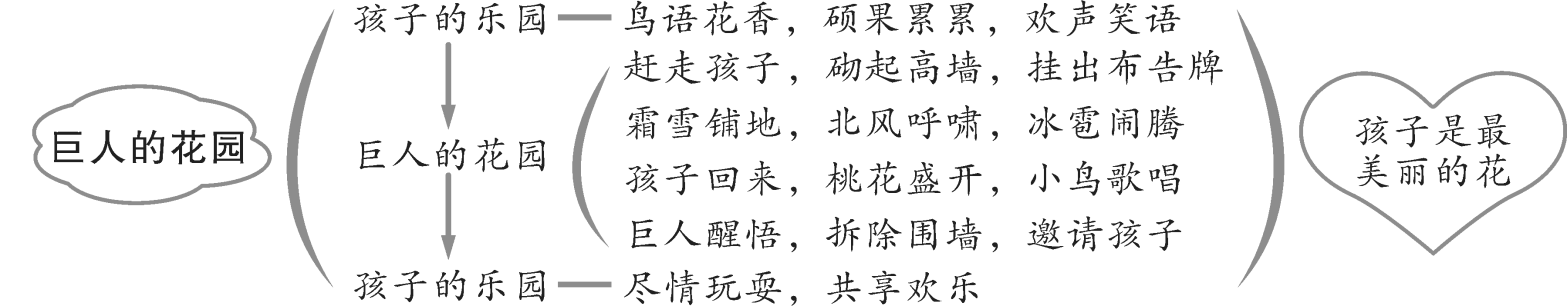 课后反思成功： 成功： 成功： 成功： 成功： 成功： 成功： 成功： 成功： 课后反思不足：不足：不足：不足：不足：不足：不足：不足：不足：课后反思改进改进改进改进改进改进改进改进改进